Directions: Below you’ll find your child’s required summer work, due on the first day of school. Your child will choose activities from each category to complete throughout the summer - each category has a specified number of options to complete. Once he/she chooses an option, find and complete the corresponding assignment on Google Classroom. Then, highlight it on the chart. Although teachers will not be actively monitoring this work throughout the summer, if you have any technical issues, please e-mail your child’s Head of School directly.Gateway: Allison Ashworth | AAshworth@cdcpsgateway.orgProspect: Christopher Finan | CFinan@cdcps.orgWebster: Rachel Fiddelman | RFiddelman@cdcpswebster.orgInstrucciones: A continuación encontrará el trabajo de verano requerido de su hijo/a, que se entregará el primer día de clases. Su hijo/a elegirá actividades de cada categoría para completar durante el verano - cada categoría tiene un número específico de opciones para completar. Después de elegir una opción, su hijo/a debería buscar y completar la tarea correspondiente en Google Classroom. Luego, lo resaltará en la tabla. Aunque los maestros no supervisarán activamente este trabajo durante el verano, si tiene algún problema técnico, envíe un correo electrónico directamente al Director de la Escuela de su hijo.Gateway: Allison Ashworth | AAshworth@cdcpsgateway.orgProspect: Christopher Finan | CFinan@cdcps.orgWebster: Rachel Fiddelman | RFiddelman@cdcpswebster.orgDirections: Choose activities from each category to complete throughout the summer. Once you choose an option, find and complete the corresponding assignment on Google Classroom. After you complete an assignment, highlight it on the chart. 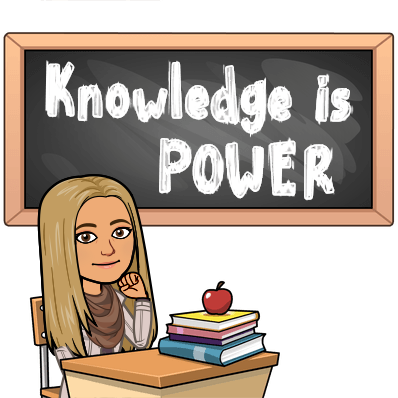 Instrucciones: Elige actividades de cada categoría para completar durante el verano. Después de elegir una opción, busca y completa la tarea correspondiente en Google Classroom. Después de completar la tarea, resaltalo en la tabla.MENU OF OPTIONS  - MENU DE OPCIONESMENU OF OPTIONS  - MENU DE OPCIONESMENU OF OPTIONS  - MENU DE OPCIONESMENU OF OPTIONS  - MENU DE OPCIONESMENU OF OPTIONS  - MENU DE OPCIONES         MATH - 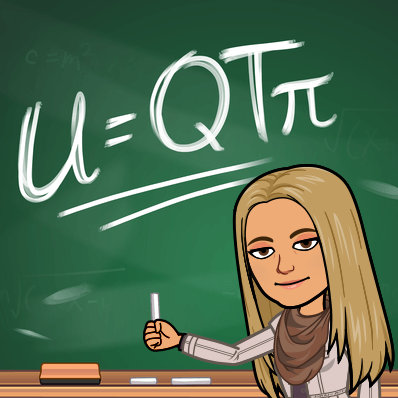          MATEMÁTICAS          MATH -          MATEMÁTICAS BOOK CLUB - LECTURA 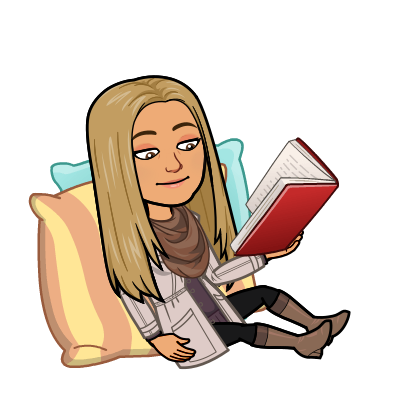  WRITING - ESCRITURA 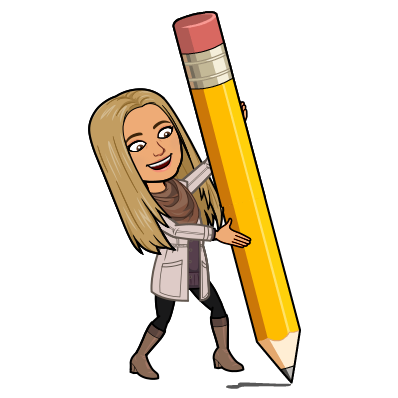 WELLNESS- BIENESTAR 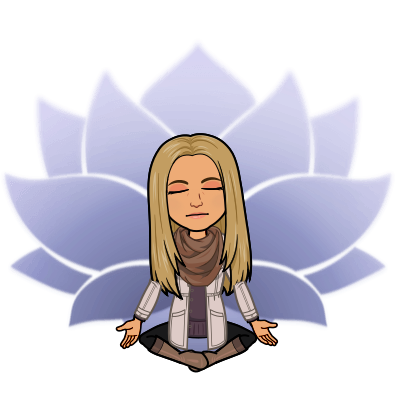 STUDENTS MUST:Choose 8 out of the 12 options. Highlight the assignments you complete. ESTUDIANTES  DEBEN: Elegir 8 de las 12 opciones. Resalta las tareas que completas. STUDENTS MUST:Choose 8 out of the 12 options. Highlight the assignments you complete. ESTUDIANTES  DEBEN: Elegir 8 de las 12 opciones. Resalta las tareas que completas. STUDENTS MUST: choose a summer reading book from the list provided and fill out the reading log. THEN choose 3 of the 5 options below. Highlight the assignments you complete.My Summer Reading Book is: Diary Whimpey kid________________ESTUDIANTES  DEBEN: Elegir un libro de verano de la lista provista y llenar el registro de lectura. Después, elegir 3 de las 5 opciones a continuación. Resalta las tareas que completas. STUDENTS MUST:Choose 3 out of the 5 options.Highlight the assignments you complete.  ESTUDIANTES  DEBEN: Elegir 3 de las 5 opciones. Resalta las tareas que completas. STUDENTS MUST:Choose 3 out of the 5 options. Highlight the assignments you complete. ESTUDIANTES  DEBEN: Elegir 3 de las 5 opciones.Resalta las tareas que completas. Math Option 1:Very Exciting VariablesMath Option 7:Fun with Fact FamiliesBook Club Option 1:Write a book review. Writing Option 1: Essay: Write an essay about your favorite animal. Wellness Option 1:Gratitude Journaling: Write 1 thing you’re thankful for every day this week when you wake up in the morning or before you go to bedMath Option 2: RoundingMath Option 8:Multiplication and Division Word ProblemsBook Club Option 2: Presentation: Create a slide show presentation to show what you have learned. Writing Option 2: Narrative: Write a story to describe what a day would be like if you were 10 feet tall. Wellness Option 2: Movement challengeMath Option 3:ST MathMath Option 9:MathplaygroundBook Club Option 3:Write a letter to the author of your summer reading book.Writing Option 3:Essay: Write an essay about a world famous explorer.Wellness Option 3:indoor/outdoor scavenger huntMath Option 4:Subtraction ActionMath Option 10:Comparing FractionsBook Club Option 4: Make a comic strip about your book. Writing Option 4:Types of Nouns and CapitalizationWellness Option 4:Guided Drawing with ArtforKidsHub on YouTubehttps://www.youtube.com/user/ArtforKidsHubMath Option 5: Addition and Subtraction Word ProblemsMath Option 11:Improper FractionsBook Club Option 5: Bottle Buddy Project - Make a plastic bottle puppet of a character from your book. Writing Option 5: Adjectives, adverbs and types of verbs. Wellness Option 5: Try some Yoga! Follow along with the video to learn some cool breathing and stretching techniques!https://www.youtube.com/watch?v=X655B4ISakgMath Option 6: XtramathMath Option 12: CoolmathgamesSUMMER READING BOOK LIST - LISTA DE LIBROS DE VERANOSUMMER READING BOOK LIST - LISTA DE LIBROS DE VERANOSUMMER READING BOOK LIST - LISTA DE LIBROS DE VERANOSUMMER READING BOOK LIST - LISTA DE LIBROS DE VERANOSUMMER READING BOOK LIST - LISTA DE LIBROS DE VERANOSUMMER READING BOOK LIST - LISTA DE LIBROS DE VERANOStudents are required to choose one book from the list below to read as their summer reading book.Then, fill out the reading log and choose your book club assignment options! The list below has a variety of fiction and non-fiction options, and includes both e-books andpaper books - please feel free to choose the type of book that works best for your family. Estudiantes deben elegir un libro de la lista a continuación para leer durante el verano. Después, deben llenar el registro de lectura y elegir sus tareas de las opciones de Book Club. La lista a continuación tiene una variedad de ficción y no ficción, e incluye libros electrónicos y libros de papel - por favor no dude en elegir el tipo de libro que mejor funcione para su familia. Students are required to choose one book from the list below to read as their summer reading book.Then, fill out the reading log and choose your book club assignment options! The list below has a variety of fiction and non-fiction options, and includes both e-books andpaper books - please feel free to choose the type of book that works best for your family. Estudiantes deben elegir un libro de la lista a continuación para leer durante el verano. Después, deben llenar el registro de lectura y elegir sus tareas de las opciones de Book Club. La lista a continuación tiene una variedad de ficción y no ficción, e incluye libros electrónicos y libros de papel - por favor no dude en elegir el tipo de libro que mejor funcione para su familia. Students are required to choose one book from the list below to read as their summer reading book.Then, fill out the reading log and choose your book club assignment options! The list below has a variety of fiction and non-fiction options, and includes both e-books andpaper books - please feel free to choose the type of book that works best for your family. Estudiantes deben elegir un libro de la lista a continuación para leer durante el verano. Después, deben llenar el registro de lectura y elegir sus tareas de las opciones de Book Club. La lista a continuación tiene una variedad de ficción y no ficción, e incluye libros electrónicos y libros de papel - por favor no dude en elegir el tipo de libro que mejor funcione para su familia. Students are required to choose one book from the list below to read as their summer reading book.Then, fill out the reading log and choose your book club assignment options! The list below has a variety of fiction and non-fiction options, and includes both e-books andpaper books - please feel free to choose the type of book that works best for your family. Estudiantes deben elegir un libro de la lista a continuación para leer durante el verano. Después, deben llenar el registro de lectura y elegir sus tareas de las opciones de Book Club. La lista a continuación tiene una variedad de ficción y no ficción, e incluye libros electrónicos y libros de papel - por favor no dude en elegir el tipo de libro que mejor funcione para su familia. Students are required to choose one book from the list below to read as their summer reading book.Then, fill out the reading log and choose your book club assignment options! The list below has a variety of fiction and non-fiction options, and includes both e-books andpaper books - please feel free to choose the type of book that works best for your family. Estudiantes deben elegir un libro de la lista a continuación para leer durante el verano. Después, deben llenar el registro de lectura y elegir sus tareas de las opciones de Book Club. La lista a continuación tiene una variedad de ficción y no ficción, e incluye libros electrónicos y libros de papel - por favor no dude en elegir el tipo de libro que mejor funcione para su familia. Students are required to choose one book from the list below to read as their summer reading book.Then, fill out the reading log and choose your book club assignment options! The list below has a variety of fiction and non-fiction options, and includes both e-books andpaper books - please feel free to choose the type of book that works best for your family. Estudiantes deben elegir un libro de la lista a continuación para leer durante el verano. Después, deben llenar el registro de lectura y elegir sus tareas de las opciones de Book Club. La lista a continuación tiene una variedad de ficción y no ficción, e incluye libros electrónicos y libros de papel - por favor no dude en elegir el tipo de libro que mejor funcione para su familia. FICTION OPTIONS FICTION OPTIONS FICTION OPTIONS NON-FICTION OPTIONSNON-FICTION OPTIONSNON-FICTION OPTIONSRAZ Kids EPICPaper Copy/Copia en papelRAZ Kids EPICPaper Copy/Copia en papelVacation TimeLevel: MAny from The Milo & Jazz Mysteries by Lewis Mongomery LAny Magic Tree House Series MArt Around Us by Cheryl RyanLeve:l MDavid Beckham: Revised Edition by Jeff SavageLevel NAny Who Was/Who Is  BookLevel O, PHorseshoes Aren’t Just for Good LuckLevel: NRamona Quimby Age 8 by Beverly Cleary OJigsaw Jones Mystery Series NBeyond the Five SensesLevel: NAny National Geographic Kids ChaptersVariousAny National Geographic Kids Readers BookLevel NDia for MariaLevel : PFlat Stanley: His Original Adventure by Jeff Brown MAny from Judy Moody Series by Megan McDonald LCode TalkersLevel: PWomen in Earth and Space ExplorationBy Tammy GagneLevel NAny Fly Guy Presents BookVariousThe Recess Revolt Level RCamp Nowhere Book 2: Off on the Wrong Foot by Lea Taddonio MAny from Stink Series by Megan McDonald LCesar Chavez: Migrant HeroLevel QFredrick DouglassBy Barbara KramerLevel  MElectric Ben: The Amazing Life and Times of Benjamin Franklin (By: Robert ByrdLevel P+The Trouble with EnglishLevel SBridge to Terabithia by Katherine Paterson PAny from Humphrey’s Tiny Tales Series by Priscilla Burris and Betty G. Birney OGroundwaterLevel SCleaning Up the EarthBy Precious McKenzieLevel OTo the Mountaintop: My Journey Through the Civil Rights Movement By Charlayn Hunter-GaultLevel P+Ricardo’s DilemmaLevel TAny from I Survived Series by Lauren Tarshis NAny from Secret Agent Jack Stalwart by Elizabeth Singer Hunt PKid InventorsLevel TPulleys: Simple MachinesBy Kay ManolisLevel PAmelia Lost 
By: Candace FlemingLevel P+